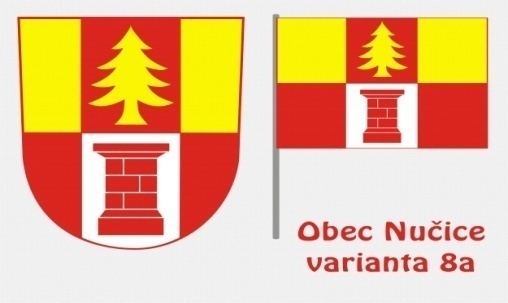 Vážení spoluobčané,    pravidelně Vás v našem zpravodaji, v době končícího čtyřletého volebního období, informujeme o tom, co se v obci podařilo a co je nutné dořešit. Zhodnocení nebude chybět ani v letošním roce, kdy nás ve dnech 10. a 11.října 2014 čeká o posvícení volba nového zastupitelstva naší obce. Rok 2011zajištění správce veřejného osvětlení (nefunkční lampy jsou opraveny do 24 hodin od nahlášení) provedena výměna všech osvětlovacích těles mimo nových na návsinátěr všech stožárů veřejného osvětlení a oprava připojení k sítimontáž nové řídící jednotky pro spínání veřejného osvětlenídohoda s novým vedením obce Konojedy na vzájemném vyrovnání dluhu (Konojedy doplatily dluh ve výši 109.153,-Kč za mateřskou školu, Nučice doplatily dluh ve výši 41.620,-Kč za využívání hřbitova v obci Konojedy)po několikaletém vzájemném jednání bývalý starosta obce Konojedy přiznal, že jím vykazované vysoké náklady na provoz hřbitova jsou neoprávněné, že do údržby hřbitova započítával i údržbu obce Konojedynákup vertikutátoru a nabídka využívání této služby občanůmna stránkách obce zřízeno anonymní diskusní fórum „O čem právě diskutujeme“ zastupitelstvem obce odsouhlaseno definitivní ukončení projektu na výstavbu kotelny na spalování biomasyvyčištění a prořezání náletů podél cesty k bývalé bažantnicineschválení dotace na rekonstrukci části chodníků z roku 2010ke zdárnému konci bylo dotaženo od roku 1999 probíhající jednání mezi Jednotou Kolín a obcí Nučice ohledně odkoupení pozemků v sousedství prodejny potravin do majetku obce. Vykoupena byla hlavně část návsi, která nám dosud celá nepatřila.v měsíci červenci až září byla zateplena a nový kabát získala budova mateřské školy a celkové, rozsáhlé rekonstrukce se dočkala kuchyň, která byla v havarijním stavu. Hrozilo uzavření školky z hygienických důvodů. Opravy se dočkaly i přilehlé prostory, byla vybudována nová místnost na přípravu brambor (nutnost ze zákona).            Celkové výdaje: 988.871,-Kč   Dotace z EU: 658.847,-Kčzakoupen pozemek vedle výkrmny (prozatím využívaný pro sběr odpadu)odkoupen pozemek od soukromých vlastníků mezi bytovými domy pro zajištění volného přístupu obyvatelům bytového domu čp. 91, 112 a 129Rok 2012konkurz a nástup nové ředitelky do mateřské školy po zemřelé ředitelce Ireně Brandejskékompletní vyčištění Konojedského potokahromadné objednání tabulek s číslem popisným pro zajištění nejnižší ceny pro občany – 180,-Kčnavýšení kapacity mateřské školy na 38 míst – otevření další třídy a s tím spojené rozšíření velké třídy o nevyužívaný prostor a modernizace vybavení kuchyně, vše za finančního přispění okolních obcí návštěva mateřské školy čtyřiceti zástupci z MAS Podlipansko a z Evropské uniekompletní rekonstrukce dalších dvou úseků vodovodního řadu na zahradě mateřské školy a přes pozemek soukromé osoby (Renaty Chrastilové)  Celkové výdaje: 225.800,-Kč   Dotace: 180.000,-Kčprvní ročník akce „Setkání dříve narozených“  zastupitelstvem obce schváleno Nařízení obce, které zakazuje v naší obci podomní prodejobec vydává kalendář na rok 2013 s fotografiemi z obcepod vánoční stromek na návsi je umístěna krabička na „vánoční přání“ občanů (vloženo 1 přání)zapojení do akce „Česko zpívá koledy“ na nučické návsi. Vánoční atmosféra navozena svařeným vínem, pro děti teplý čajRok 2013 vstupuje v platnost nové rozdělení daní pro obce a tím navýšení příjmů i pro naši obecvyhlášena sbírka plastových víček z PET lahví pro postižené dětisoutěž v požárním sportu po mnoha letech v Konojedechvystoupení herečky Jitky Smutné v Hospodě u Kubelkůobec přispěla 1000,-Kč na vybudování dalšího babyboxujednotka místních hasičů pomáhala při povodních v Kouřimi společnosti spravující veř.osvětlení předán do správy ukazatel rychlosti a zpomalovací semafor obec neschvaluje odkoupení pozemku, kde je uložen obecní vodovod,  od p.Kazarjanové za 1400,-Kč/m² (pozemek vedle Heřmanů)rekonstrukce vybavení a herních prvků na zahradě mateřské školy, zapojeni jsou i rodiče dětí.  Celkové výdaje: 434.858,-Kč   Dotace: 295.000,-Kčzahájena digitalizace katastru Nučicelektronická aukce dodavatelů el.energie do přihlášených domácnostíumístění kontejneru na elektroodpad v chodbě budovy obecního úřadurozšíření veřejného osvětlení a místního rozhlasu od Konojedského potoka podél mateřské školy až k silnici na Konojedy.  Celkové náklady:180.070,-Kč 145.033,- firma Eltodo – montáž osvětlení, tělesa 4000,- dohoda o provedení práce (P. H. – ruční kopání)31.037,-Kč – strojní zemní práce Svatbín            Rok 2014               -     obec vstoupila do Svazu měst a obcí ČR      -     zajištění pokácení suchých a poškozených stromů podél silnice                   na  Výžerkyzahájeny práce na pořízení a zpracování Územního plánu Nučiczajištění výměny dopravního zrcadla na křižovatce v centru obcevyhlášen záměr obce – pacht zemědělských pozemků v majetku obcevstup obce do MAS Podlipanskosběr podnětů a návrhů do územního plánu obce a jejich schváleníčištění stráně od Susů k Prusicím obec schválila novou smlouvu se společností EKO-KOM ohledně zpětného odběru vytříděných složek odpadůna žádost kat.úřadu výzva občanů k úpravě místních a pomístních názvů. Obec navrhuje přejmenování Konojedského rybníka na původní název Březinský (původní historický název)výběr levnějšího dodavatele el.energie do budov v majetku obce a mateřské školyschválena služebnost cesty a stezky pro dva pozemky v soukromém vlastnictvíodkoupeny pozemky připlocené již několik let k mateřské školeodkoupeny pozemky s protierozním opatřením – sběrným kanálem nad Střelovkou do vlastnictví obceschválen pacht Nučického velkého a Nučického malého rybníka Sdružení rybářů Nučicezajištění odkoupení pozemku za rod.domky na Střelovce od soukromé osoby do vlastnictví majitelů domůodkoupení pozemku od p.Kazarjanové (vedle Heřmanů) do vlastnictví obce z důvodu vedení obecního vodovodu a hrozící soudní žaloby o odstranění vodovoduvybráni nájemci zemědělských pozemků v majetku obce Nučicezískání dotace na výměnu povrchu víceúčelového hřiště                   Celkové náklady: 836.521,-Kč    Dotace: 636.500,-Kč     Cena původního hřiště: 330.694,34-Kč   Dotace: 140.000,-Kč (zaměření, oplocení, vybavení, zemní práce, kamenné podloží, gumové desky)dokončena digitalizace katastrálního území Nučicvysekání Konojedského potokazajištění nákupu potravin do tašek při uzavření prodejny COOPkaždoročně vítání nových občánkůkaždoročně rozloučení s předškolákykaždoročně půlnoční přípitek s ohňostrojem na návsi poslední den v rocezachování pondělních večerních hodin v kanceláři úřadu každoročně sbírka použitého ošacenípo dokončení digitalizace bude možné dořešit právní vztahy k potřebným pozemkům nutných na rekonstrukci nebo stavbu infrastruktury (dešťová kanalizace, splašková kanalizace, chodníky, místní komunikace, vodovod)pokračuje dořešení dokumentů potřebných k podání žádosti na vyčištění rybníků a opravu hrázínadále se doplňují dokumenty potřebné k zákonnému provozování vodovodu v obci od roku 2011 se nám podařilo získat na dotacích 2.696.002,-Kčod roku 2011 byl navýšen majetek obce  k 31.12.2013 o 2.193.141,59-KčInformace obecního úřadu a zprávy ze zasedání zastupitelstva obce ze dne 18.8.2014   Na posledním zasedání zastupitelstva obce, konaného dne 18.8.2014 bylo schváleno rozpočtové opatření č.3/2014.     Schváleny byly smlouvy o pachtu zemědělských pozemků v majetku obce Nučice.     Zastupitelé jednohlasně odsouhlasili smlouvu o odprodeji obecních pozemků na základě vyhlášené záměru č.10/2014. Jedná se další připlocené předzahrádky.     Odsouhlaseno bylo přesunutí opravy střechy na budově č.p.31 ve vlastnictví obce na rok 2015 z důvodu obdržení pouze jedné cenové nabídky. V příštím roce bude vypsáno nové výběrové řízení na zhotovitele.     Schválen nebyl zastupiteli příspěvek organizaci pečující o postižené osoby.     Na základě schválení nákupu interaktivní tabule do MŠ v měsíci červnu, v rámci rozpočtového opatření č.2/2014, bylo jednohlasně na posledním zasedání schváleno snížení příspěvku na provoz mateřské školy a úprava závazných ukazatelů pro rok 2014 o 35.550,-Kč (cena interaktivní tabule). Závazné ukazatele – jsou jakýsi rozpočet pro mateřskou školu, který schvaluje každoročně zastupitelstvo obce a jedná se o finance, které mateřská škola obdrží od obce na provoz a ředitelka školy se musí těmito ukazateli řídit. Ke snížení závazných ukazatelů, tedy příspěvku na provoz mateřinky, mohlo dojít díky změně dodavatele el.energie od poloviny měsíce května letošního roku, díky které by měla mateřská škola uspořit ročně kolem 60tis. Kč. Snížení závazných ukazatelů bylo předem projednáno s ředitelkou školy.           Zastupitelé jednohlasně odsouhlasili přijetí dotace na rekonstrukci povrchu víceúčelového hřiště od Stř.kraje z fondu FROM ve výši 636.500,-Kč. Zároveň byl vybrán i zhotovitel změny povrchu, firma PERCOL s.r.o. V současné době je hřiště již uzavřeno, zaměstnanci obce připravují hřiště na předání firmě. Stávající povrch bude uschován a po vybudování sběrného dvora bude použit jako nepropustný podklad pod kontejnery, jak požaduje zákon o odpadech. Následně bude na stávající kamenné podloží položena vrstva drenážního asfaltu a finální umělý povrch SPORT COURT – POWER GAME. Hřiště bude mít stávající rozměry. Původní hřiště vyšlo obec na 190.694,34-Kč (terénní úpravy, kamenné podloží, oplocení, gumový povrch a vybavení), za nové hřiště doplatí obec 200021,-Kč. Záruka na povrch je 15 let, na ostatní umělé povrchy maximálně 10 let a vyžadují pravidelnou každoroční údržbu (koberce, umělá tráva atd.). Rekonstrukce povrchu by měla být dokončena nejpozději začátkem měsíce října 2014.      Zastupitelé projednali a jednohlasně odsouhlasili projekt dvouproudé místní komunikace podél mateřské školy. Souhlasné stanovisko vydal Krajský úřad Stř.kraje, který je správcem komunikace, na který bude místní komunikace napojena křižovatkou. Vyjádření Policie ČR dlouhodobě očekáváme a konečné rozhodnutí vydá náš nadřízený orgán MěÚ v Říčanech. V projektu je plánováno s osazením dopravního značení omezující provoz na 30km/h, zákaz vjezdu nákladních vozidel a traktorů, upozornění na pohyb dětí. Před otevřením musí být vytvořen jeden metr široký záliv pro případné vyhnutí vozidel a odstranění stávajících vrat. Komunikace se plánuje zprůjezdnit v obou směrech, aby nedocházelo ke složitým a nebezpečným dopravním situacím při otáčení vozidel. Komunikace bude sloužit i pro příjezd k plánovaným rod.domkům. Na vyjádření od dopravního inspektorátu nadále čekáme.     Pět smluv o smlouvách budoucích ohledně přivedení el.energie na hranici stavebních pozemků u mateřské školy bylo odsouhlaseno zastupiteli a starostka byla pověřena zajištěním podpisu smluv. Dále bylo odsouhlaseno podání žádosti o zavedení el.energie na pozemek ve vlastnictví obce p.č.790/2 (rybníky).    Zastupitelé projednali záměr obce č.11/2014 – prodej obecního pozemku, jedná se o připlocený pozemek k rod.domu, který byl v roce 1972 majitelům odprodán, ale nebyl proveden vklad na katastr nemovitostí a záměr obce č.12/2014, směna pozemků p.č.52/8 a p.č.81 stejných rozměrů a druhu z důvodu hrozící soudní žaloby obci za nezajištění možnosti výstavby.   Na posledním Setkání dříve narozených, konaného v roce 2013 bylo starosty všech pořádajících obcí (Konojedy, Nučice, Prusice a Výžerky) dohodnuto, že na akci se budou finančně podílet i v roce 2014. Přímo při zasedání zastupitelstva byl dohodnut termín setkání na 25.října 2014. Starostka byla pověřena zajištěním příprav akce ve spolupráci se starosty pořádajících obcí.    Starostka obce informovala přítomné o probíhající digitalizaci katastrálního území obce Nučice a o plánované opravě místních komunikací. O přesném termínu opravy místních komunikací budou občané včas informováni předem. Nutné bude zajištění parkování vozidel mimo místní komunikace, aby zaparkovaná vozidla nebránila opravám, nebo nedošlo k poškození vozidel.      Vyzýváme občany, aby nadále sbírali víčka z PET lahví a předávali je do sběrného místa na obecním úřadě. Až bude naplněn celý pytel, opět předáme víčka rodičům nemocného Maximka.      Upozorňujeme některé domácnosti, že nemají dosud uhrazeno vodné za II.čtvrtletí 2014. Faktury za odebranou pitnou vodu obdržely všechny domácnosti, vodné bylo splatné nejpozději do 21.7.2014. Žádáme všechny dlužníky o uhrazení dlužné částky, v opačném případě může dojít k přerušení dodávky vody do domácnosti.     V průběhu měsíce května 2014 nám bylo telefonicky naším nadřízeným orgánem, MěÚ v Říčanech oznámeno, že soukromí vlastníci odprodali lesní pozemek p.č. 963 v k.ú. Nučice, Kralovické lesní s.r.o. a ta že má vydáno povolení lesní pozemek vykácet a do dvou let má povinnost pozemek zalesnit. Se společností je sepsána dohoda ohledně úklidu po ukončení těžby.    Lesní pozemek p.č. 963 nikdy nebyl, ani není majetkem obce, tedy ani stromy, ani vytěžené dřevo včetně palivového dřeva není majetkem obce, ale Kralovické lesní společnosti. Obec neměla, ani nemá v současné době žádné právo s jakýmkoliv dřevem z pozemku p.č.963 nakládat.     Středočeský kraj vyhlásil výzvu k podávání žádostí o poskytnutí dotace na podporu výměny kotlů. Žádosti budou přijímány od 8.září 2014 od 9.00 hodin. Bližší informace na úřední desce obce, nebo na stránkách kraje – www.kr-stredocesky.cz/web/zivotni-prostrediKomunální volby 2014 Seznamy voličů  Volby se řídí zákonem 491/2001 Sb., o volbách do zastupitelstev obcí.  Každá obec vede podle tohoto zákona stálý seznam voličů. Každý volič si může v úředních hodinách na obecním úřadě ověřit, zda je zapsán ve stálém seznamu voličů. Jen pro komunální volby je veden dodatek ke stálému seznamu voličů, do kterého se zapisují, na základě vlastní žádosti pouze občané ostatních členských států EU. Žádost o zápis do dodatku seznamu voličů musí volič podat na obecní úřad  nejpozději do 8.října 2014 do 16.00 hodin. Zvláštní seznam voličů  - vede velvyslanectví nebo konzulární úřad České republiky v zahraničí, a to pro voliče, kteří mají bydliště mimo území České republiky a o zápis písemně požádají a doloží požadovanými doklady. Hlasování na voličský průkaz ve volbách do zastupitelstev obcí nelze! Pro úplnost je třeba dodat, že při volbách je možné hlasovat do přenosné volební schránky. Volič však musí ve dnech voleb požádat volební komisi o to, aby mohl hlasovat mimo volební místnost, do přenosné urny, a to pouze v územním obvodu volebního okrsku, tedy v obci Nučice. Volební komise - Na základě §15 bylo stanoveno, že volební komise bude mít 6 členů, včetně zapisovatele, jmenovaného dle §17, odst. 6 zákona. Každá volební strana má právo, dle §17, odst.2 zákona, delegovat jednoho svého zástupce do volební komise. Zbývající členy komise, do stanoveného počtu členů na základě §17, odst.2 zákona jmenuje starostka obce. Podané kandidátní listiny - Pro volby do zastupitelstva obce Nučice byly zaregistrovány dvě kandidátní listiny:  „Pro naší obec“ – podána zmocněncem volební strany, Blankou Chromou a kandidátka současného zastupitelstva „Nučice 2014“ – podána zmocněncem volební strany, Radkou Nevšímalovou. Propagace kandidátních stran - Všem kandidujícím stranám byla nabídnuta možnost propagace své volební strany v Nučickém zpravodaji a to v rozsahu 4 stránek.  Odpady     Připomínáme občanům, že v pondělí, dne 1. září 2014 bude proveden svoz plastů ve žlutých pytlích společnosti ASA.   V sobotu, dne 20.září 2014 bude od 9.00 do 11.00 hodin přistaven na pozemku vedle výkrmny kontejner na nadměrný odpad. Zaměstnancům obce zde budou moci občané obce předat i nebezpečný odpad (barvy, ředidla, akumulátory, velkou elektroniku – lednice, pračky a  staré železo.  Drobný elektroodpad se ukládá do kontejneru umístěného na obecním úřadě.  Sdružení Nučických žen    SNŽ pořádá ve čtvrtek, dne 25. 9. 2014 zájezd do divadla Hybernia v Praze na generálku muzikálu „ANTOINETTA – KRÁLOVNA FRANCIE“. Odjezd z Nučické návsi je v 16.00 hodin.     Chtěli bychom poděkovat sponzorům za finanční dary na dětský den, který se konal 28.6.2014 na fotbalovém hřišti. Sponzorský dar jsme dostaly od paní Hany Pivoňkové, pana Milana Procházky, pana Josefa Zápotockého, paní Magdy Vlasákové a od Obce Nučice. Peníze byly použity na nákup cen pro děti. Dále chceme poděkovat Petrovi Bradáčovi za zapůjčení stanu, kde se prodávaly limonády a vydávaly ceny dětem, sportovcům za zapůjčení hřiště a panu Josefu Zápotockému, že nám otevřel kabiny, aby si i dospělí doplnili pitný režim. Budeme se těšit na další vydařenou akci,         Zikánová Katka – předsedkyně SNŽSdružení dobrovolných hasičů    SDH Nučice pořádal 16.srpna 2014 již 5.ročník neckyády pro děti na nučickém rybníku, opět v pohádkovém stylu. Všichni pořadatelé byli převlečeni za pohádkové bytosti. Mohli jste vidět víly, bludičky, princeznu, Makovou panenku s motýlem Emanuelem, Hopa a Hupa, námořníka a také bábu Tutovku.     Tentokrát se soutěžilo pouze na vodě. Byl uspořádán závod plavidel. Každému plavidlu se měřil čas na vytyčené trase a diváci po skončení závodu mohli jednotlivým plavidlům dávat hlas. Vybraná porota, poté co sečetla hlasy a zaznamenala vyrovnané časy, vyhlásila, že všechny plavidla a jejich posádky vyhrály, protože všechna plavidla byla úžasná, originální a vlastnoručně vyrobená a zasloužila si vyhrát! Na rybníku se při plavbě předvedlo 5 plavidel:KOFOLA NECKY – posádka Péťa „Čeky“ ČekalZÁKLADNÍ ŠKOLA NUČICE – posádka: žáci Péťa „Blecha“ Nevšímal a Martin „Tůmič“ TůmaFS NEKOPNEM SI -  posádka: Petr, Iva, Elenka a Vaneska VaveroviVÝŽERECKÝ BUS – posádka: řidič Markéta Pivoňková a cestující: Nikolka, Páťa a Jiřik Pivoňkovi, Ája Tůmová, Lukášek a Ondra PíchoviLETNÍ LOUKA – posádka: motýl Emanuel Milan a včelky Stelinka a Zuzanka Procházkovi.    Pro děti byla zajištěna výborná zábava a to Aquazorbing a velký skákací hrad, kterou si děti maximálně užily. Některé dospěláky velká koule také zlákala.     Počasí nám bohužel moc nepřálo, ale myslím, že díky super zábavě, dobré náladě a velkému párty stanu, kam se mohli všichni před deštěm schovat, nikomu nevadilo. Jen od soutěží „na suchu“ bylo z důvodu velkého mokra upuštěno. SDH děkuje všem účastníkům – plavcům i neplavcům, divákům a fanouškům a našim aktivním nadšeným členům organizace za uspořádání této akce pro děti.     Dále děkujeme obecnímu úřadu za zapůjčení stanu, rybářskému spolku za zapůjčení bašty a Milanu Procházkovi za zajištění skákacího hradu a aquazorbingu.     Věřím, že si přítomní den užili a těšíme se, že opět příští rok „připluje“ ještě více plavidel na další ročník neckyády….Ahoooj                                                                                    Radka NevšímalováSportPřátelská tkání – mužstvo Nučice „A“
Tuchoraz A - Nučice A 2:1(0:0)                     Rozhodčí: Šmejkal     Diváci: 80  Branka: Michal Hervert      

Sadská - Nučice A 6:1(1:1)                          Rozhodčí: Houžvička   Diváci: 50 Branka: Pavel Krutský ml.     

Tři Dvory A - Nučice A 1:2(1:0)       Rozhodčí: Vladimír Kratochvíl   Diváci: 50 Branky: 2x Robert Jícha
Mistrovské utkání – mužstvo Nučice „A“
Nučice A - Ratboř 2:0(0:0)                   Rozhodčí: Jiří Zikmunda     Diváci: 60 Branky: Jakub Novák, Robert Jícha
Přátelská utkání – mužstvo Nučice „B“
Nučice B - Svojšice 6:3(2:2)             Rozhodčí: Rudolf Netáhlík      Diváci: 50 
Branky: 3x Jiří Galler, 2x Petr Bradáč, 1x Petr Nevšímal

Nučice B - Kostelec n.Č.L. 3:3(1:2)      Rozhodčí: Roman Pikner     Diváci: 50
Branky: 2x Petr Bradáč, 1x Petr Nevšímal

Tři Dvory B - Nučice B 2:0(1:0)    Rozhodčí: Vladimír Kratochvíl   Diváci: 50

Horní Kruty - Nučice B 2:2(1:0)        Rozhodčí: Milan Zápotocký    Diváci: 20
Branky: Jiří Galler, Petr Nevšímal

přátelské utkání – mužstvo Nučice - dorostLiblice - Nučice 1:2(1:1)                                                                     Diváci: 30Branky: Matěj Chromý, Jakub Hervert

Dorost Nučice 13.-17.8. 2014 - soustředění v Soběšíně v Posázaví
Mistrovské utkání – mužstvo Nučice - dorost
Dorost: Nučice - Čechtice 0:0(0:0)        Rozhodčí: Tomáš Prosr       Diváci: 40Poděkování    Děkujeme touto cestou našim fotbalovým dorostencům za pomoc se sejmutím stávajícího povrchu víceúčelového hřiště.    Paní Alence Procházkové děkujeme za péči a úpravu zákonků u prodejny COOP.   Sdružení dobrovolných hasičů děkuji za uspořádání dalšího ročníku neckyády.                                                Romana Jarošová - starostka obce NučicePozvání a důležitá data1.září 2014 – odvoz plastů20.září 2014 od 9.00 do 11.00 hodin – kontejner na nadměrný odpad, nebezpečný odpad a kov25.září 2014 odjezd v 16.00 na  muzikál „ANTOINETTA – KRÁLOVNA FRANCIE10. a 11.října 2014 - komunální volby10. -12.října 2014 – Nučické posvícení s novými atrakcemi25.října 2014 – Setkání dříve narozených Vydáno dne  28.8.2014 - Obecním úřadem v Nučicích, č.p.2, 281 63 Kostelec n.Č.l.IČO:00235598 - KB Kolín:4823151/0100-Povoleno MK E-103-Měsíčník-Ročník 16  Nákladem 150 výtisků www.obec-nucice.cz      email:ounucice@volny.(Stránka volební strany – „Pro naší obec“)Volby do zastupitelstva obce Nučice 2014Sdružení nezávislých kandidátů „Pro naší obec“Starosta pro obec, ne obec pro starostuKandidáti:Mervardová Libuše ml., Chromý Jaroslav ml., Procházková Lucie, Kočí Miroslav ml., Nováková Iva, Krutský Pavel st., Klihavec Jaromír, Vacek ZdeněkVolební program našeho sdružení obdrží voliči do svých poštovních schránek.(Stránka volební strany – „Nučice 2014“)Kandidátní listinapro volby do zastupitelstva obce Nučicekonané ve dnech 10. a 11. října 2014Typ volební strany: Sdružení nezávislých kandidátůNázev volební strany: „Nučice 2014“Kandidáti:Romana Jarošová, 47 let, starostka, Nučice, bez politické příslušnostiVladimír Chrastil, 63 let, důchodce, Nučice, bez politické příslušnostiIng. Iveta Choulíková, 53 let, ekonomka, Nučice, bez politické příslušnostiVladislav Souček, 60 let, dělník, Nučice, bez politické příslušnostiJana Voříšková, 55 let, soukromá podnikatelka, Nučice, bez politické příslušnostiJosef Zápotocký, 53 let, zedník, Nučice, bez politické příslušnostiKateřina Zikánová, 31 let, optička, Nučice, bez politické příslušnostiMartin Jícha, 19 let, student, Nučice, bez politické příslušnostiIng. Petr Seifert, 53 let, vedoucí provozního oddělení, Nučice, bez politické příslušnosti Zmocněnec sdružení nezávislých kandidátů:Radka Nevšímalová, Nučice 115, 281 63 Kostelec n.Č.l.